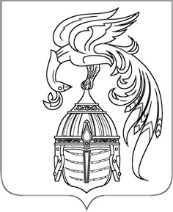 ИВАНОВСКАЯ ОБЛАСТЬАДМИНИСТРАЦИЯ ЮЖСКОГО МУНИЦИПАЛЬНОГО РАЙОНАПОСТАНОВЛЕНИЕот_________________№________г. ЮжаОб утверждения Порядка расходования субсидии на поэтапное доведение средней заработной платы педагогическим работникам муниципальных организаций дополнительного образования детей в сфере культуры искусства до средней заработной платы учителей в Ивановской области в 2023 годуВ соответствии со статьей 86 Бюджетного кодекса Российской Федерации, Закон Ивановской области от 19.12.2022 N 76-ОЗ "Об областном бюджете на 2023 год и на плановый период 2024 и 2025 годов", Порядком представления и распределения субсидий бюджетам муниципальных районов и городских округов Ивановской области на софинансирование расходов, связанных с поэтапным доведением средней заработной платы педагогическим работникам муниципальных организаций дополнительного образования детей в сфере культуры и искусства до средней заработной платы учителей в Ивановской области, утвержденным Постановлением Правительства Ивановской области от 13.11.2013 № 450-п, Администрация Южского муниципального района  п о с т а н о в л я е т: 1. Утвердить Порядок расходования субсидии на поэтапное доведение средней заработной платы педагогическим работникам муниципальных организаций дополнительного образования детей в сфере культуры искусства до средней заработной платы учителей в Ивановской области в 2023 году (далее – Порядок) (прилагается).2. Признать утратившим силу:  - Постановление Администрации Южского муниципального района от 17.02.2023 г. № 140 – п «Об утверждения Порядка расходования субсидии на поэтапное доведение средней заработной платы педагогическим работникам муниципальных организаций дополнительного образования детей в сфере культуры искусства до средней заработной платы работникам МБУ ДО «Южская детская школа искусств» в 2023 году. 3. Распространить действие настоящего постановления на правоотношение, возникшее с 20.02.2023г.4.  Контроль за исполнением настоящего Порядка возлагается на заместителя Главы администрации по вопросам культуры, образования, социальной сферы, молодёжи и спорта.5. Опубликовать настоящее постановление в официальном издании «Правовой Вестник Южского муниципального района» и разместить на официальном сайте Южского муниципального района в информационно-телекоммуникационной сети «Интернет».Глава Южского муниципального района                              В.И. Оврашко Приложение к постановлениюАдминистрации Южского муниципального района                                                                                            от                              №           П О Р Я Д О К расходования субсидии на поэтапное доведение средней заработной платы педагогическим работникам муниципальных организаций дополнительного образования детей в сфере культуры искусства до средней заработной платы учителей в Ивановской области в 2023 году1.1. Настоящий Порядок определяет правила расходования и учета субсидии на поэтапное доведение средней заработной платы педагогическим работникам муниципальных организаций дополнительного образования детей в сфере культуры искусства до средней заработной платы учителей в Ивановской области в 2023 году (далее - субсидии).1. 2.  Субсидия направляется на поэтапное доведение средней заработной платы педагогическим работникам муниципальных организаций дополнительного образования детей в сфере культуры искусства до средней заработной платы учителей в Ивановской области в 2023 году -  МБУ ДО «Южская детская школа искусств» (далее – Получатель).1.3. Доля софинансирования из бюджета Южского муниципального района в общем объеме средств, направляемых поэтапное доведение средней заработной платы педагогическим работникам муниципальных организаций дополнительного образования детей в сфере культуры искусства до средней заработной платы работникам в Ивановской области в 2023 год должна составлять не менее 1%.1. 4. Главным распорядителем средств определить Администрацию Южского муниципального района.1.5. Финансовый отдел администрации Южского муниципального района перечисляет средства главному распорядителю средств местного бюджета на лицевой счет, открытый для кассового обслуживания в УФК по Ивановской области в соответствии со сводной бюджетной росписью бюджета Южского муниципального района в пределах лимитов бюджетных обязательств, утвержденных Финансовым отделом администрации Южского муниципального района.1.6. Главный распорядитель перечисляет субсидию на лицевой счет Получателю, открытый в Управлении Федерального казначейства по Ивановской области, в соответствии с бюджетной росписью Главного распорядителя, утвержденной в установленном порядке.1.7. Получатель:– расходует полученные средства строго по целевому назначению;- при необходимости предоставляет документы и материалы, необходимые для осуществления контроля Администрацией условий предоставления субсидии и других обязательств, предусмотренных Соглашением, в том числе данные бухгалтерского учета и первичную документацию, связанные с исполнением Получателем условий предоставления субсидии.1.7. Отдел по делам культуры, молодежи и спорта Администрации Южского муниципального района:-  осуществляет контроль за расходованием бюджетных средств Получателем субсидии, доведенных в пределах лимитов бюджетных обязательств, на указанные цели;- осуществляет оценку достижения значений результатов использования субсидии;-  запрашивает по необходимости у Получателя документы и материалы, необходимые для осуществления контроля за соблюдением Получателем условий предоставления субсидии и других обязательств, предусмотренных Соглашением, в том числе данные бухгалтерского учета и первичную документацию, связанные с исполнением Получателем условий предоставления субсидии.1.8. Главный распорядитель предоставляет отчетность в Департамент культуры и туризма Ивановской области по форме и в сроки, утвержденные Департаментом культуры и туризма в Ивановской области.1.9. Неиспользованные денежные средства поэтапное доведение средней заработной платы педагогическим работникам муниципальных организаций дополнительного образования детей в сфере культуры искусства до средней заработной платы работникам в Ивановской области подлежат возврату в областной бюджет. 